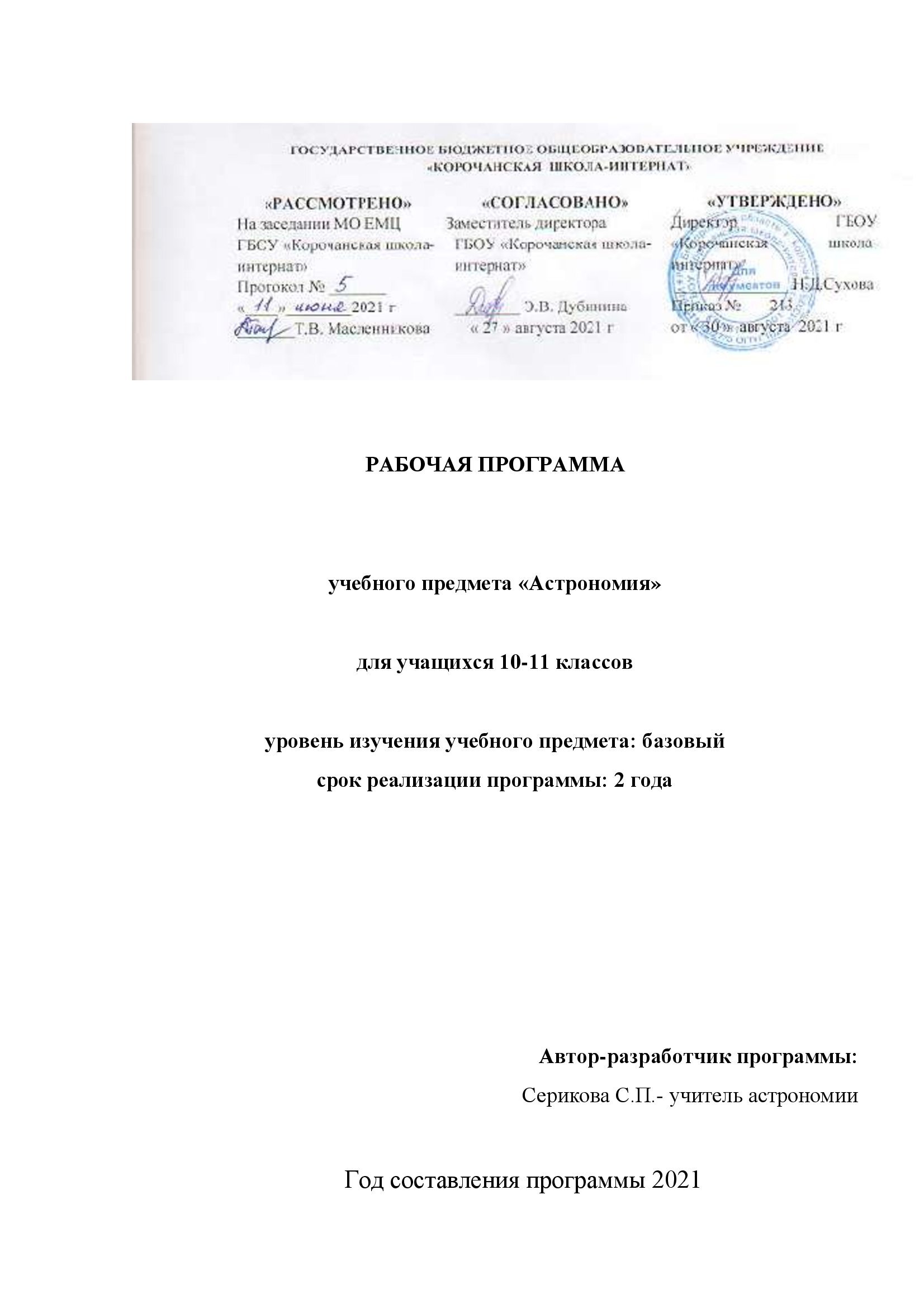 I. ПОЯСНИТЕЛЬНАЯ ЗАПИСКАРабочая программа по  астрономии составлена в соответствии с:приказом Министерства образования и науки РФ от 29 июня 2017 г. № 613 "О внесении изменений в федеральный государственный образовательный стандарт, утверждённый приказом Министерства образования и науки РФ от 17 мая 2012 г. № 413";письмом Министерства образования и науки РФ от 20 июня 2017 г. № ТС-194/08 "Об организации изучения учебного предмета "Астрономия";примерной рабочей программой по предмету (Астрономия. Методическое пособие 10–11классы. Базовый уровень: учеб. пособие для учителей общеобразоват. организаций/под ред. В. М. Чаругина.—М.: Просвещение, 2017).Цели и задачи:Цель изучения курса астрономии заключается в формировании у обучающихся естественнонаучной грамотности как способности человека занимать активную гражданскую позицию по вопросам, связанным с развитием естественных наук и применением их достижений, а также в его готовности интересоваться естественнонаучными идеями.Основные задачи:- формировать осознание  принципиальной   роли  астрономии в познании фундаментальных законов;природы и формировании современной естественнонаучной картины мира;- формировать   знания  о физической природе небесных тел и систем, строении иэволюции Вселенной, пространственных и временных масштабах Вселенной, наиболее важных астрономических открытиях, определивших развитие науки и техники;- развивать  познавательные  интересы, интеллектуальные и творческие способности  впроцессе приобретения знаний по астрономии с использованием различных источниковинформации и современных информационных технологий;- научить использовать  приобретенные знания и умения для решения практических задач повседневной жизни;- формировать  научного мировоззрения. Количество часов, отводимых на изучение предмета: 34. Модель преподавания: 0,5 ч в неделю в 10 классе (2 полугодие) и 0,5 ч в неделю в 11 классе (1 полугодие)II. ПЛАНИРУЕМЫЕ РЕЗУЛЬТАТЫ ИЗУЧЕНИЯ ПРЕДМЕТАЛичностными результатами освоения астрономии являются:умение управлять своей познавательной деятельностью;готовность и способность к образованию, в том числе самообразованию, на протяжении всей жизни; сознательное отношение к непрерывному образованию как условию успешной профессиональной и общественной деятельности;умение сотрудничать с взрослыми, сверстниками, детьми младшего возраста в образовательной, учебно-исследовательской, проектной и других видах деятельности;сформированность мировоззрения, соответствующего современному уровню развития науки; осознание значимости науки,  владения достоверной информацией о передовых достижениях и открытиях мировой и отечественной науки; заинтересованность в научных знаниях об устройстве мира и общества; готовность к научно-техническому творчеству;чувство гордости за отечественную космонавтику, гуманизм;положительное отношение к труду, целеустремлённость;экологическая культура, бережное отношение к родной земле, природным богатствам России, мира и космоса, понимание ответственности за состояние природных ресурсов и разумное природопользование.Метапредметными результатами освоения астрономии являются:освоение регулятивных универсальных учебных действий:самостоятельно определять цели, ставить и формулировать собственные задачи в образовательной деятельности и жизненных ситуациях;оценивать ресурсы, в том числе время и другие нематериальные ресурсы, необходимые для достижения поставленной ранее цели; сопоставлять имеющиеся возможности и необходимые для достижения цели ресурсы;определять несколько путей достижения поставленной цели;задавать параметры и критерии, по которым можно определить, что цель достигнута;сопоставлять полученный результат деятельности с поставленной заранее целью;осознавать последствия достижения поставленной цели в деятельности, собственной жизни и жизни окружающих людей;освоение познавательных универсальных учебных действий:критически оценивать и интерпретировать информацию с разных позиций; распознавать и фиксировать противоречия в информационных источниках; использовать различные модельно-схематические средства для представления выявленных в информационных источниках противоречий;осуществлять развёрнутый информационный поиск и ставить на его основе новые (учебные и познавательные) задачи; искать и находить обобщённые способы решения задач;приводить критические аргументы как в отношении собственного суждения, так и в отношении действий и суждений другого человека;анализировать и преобразовывать проблемно-противоречивые ситуации;выходить за рамки учебного предмета и осуществлять целенаправленный поиск возможности широкого переноса средств и способов действия;выстраивать индивидуальную образовательную траекторию, учитывая ограничения со стороны других участников и ресурсные ограничения;занимать разные позиции в познавательной деятельности (быть учеником и учителем; формулировать образовательный запрос и выполнять консультативные функции самостоятельно; ставить проблему и работать над её решением; управлять совместной познавательной деятельностью и подчиняться);освоение коммуникативных универсальных учебных действий:осуществлять деловую коммуникацию как со сверстниками, так и с взрослыми (как внутри образовательной организации, так и за её пределами);при осуществлении групповой работы быть как руководителем, так и членом проектной команды в разных ролях (генератором идей, критиком, исполнителем, презентующим и т. д.);развёрнуто, логично и точно излагать свою точку зрения с использованием адекватных (устных и письменных) языковых средств; распознавать конфликтогенные ситуации и предотвращать конфликты до их активной фазы; согласовывать позиции членов команды в процессе работы над общим продуктом (решением);представлять публично результаты индивидуальной и групповой деятельности как перед знакомой, так и перед незнакомой аудиторией;подбирать партнёров для деловой коммуникации, исходя из соображений результативности взаимодействия, а не личных симпатий;воспринимать критические замечания как ресурс собственного развития;точно и ёмко формулировать как критические, так и одобрительные замечания в адрес других людей в рамках деловой и образовательной коммуникации, избегая при этом личностных оценочных суждений.Предметные результатыВыпускник научится:– формулировать и обосновывать основные положения современнойгипотезы о формировании всех тел Солнечной системы из единогогазопылевого облака;– определять и различать понятия (Солнечная система, планета, ее спутники,планеты земной группы, планеты-гиганты, кольца планет, малые тела,астероиды, планеты-карлики, кометы, метеороиды, метеоры, болиды,метеориты);– описывать природу Луны и объяснять причины ее отличия от Земли;– перечислять существенные различия природы двух групп планет иобъяснять причины их возникновения;– проводить сравнение Меркурия, Венеры и Марса с Землей по рельефуповерхности и составу атмосфер, указывать следы эволюционных измененийприроды этих планет;– объяснять механизм парникового эффекта и его значение для формированияи сохранения уникальной природы Земли;– описывать характерные особенности природы планет-гигантов, ихспутников и колец;– характеризовать природу малых тел Солнечной системы и объяснятьпричины их значительных различий;– описывать явления метеора и болида, объяснять процессы, которыепроисходят при движении тел, влетающих в атмосферу планеты скосмической скоростью;– описывать последствия падения на Землю крупных метеоритов; – объяснять сущность астероидно-кометной опасности, возможности испособы ее предотвращения.Выпускник получит возможность научиться:– использовать карту звездного неба для нахождения координат светила;– выражать результаты измерений и расчетов в единицах Международнойсистемы;– приводить примеры практического использования астрономических знанийо небесных телах и их системах;– решать задачи на применение изученных астрономических законов;– осуществлять самостоятельный поиск информации естественнонаучногосодержания с использованием различных источников, ее обработку ипредставление в разных формах;владеть компетенциями: коммуникативной, рефлексивной, личностногосаморазвития, ценностно-ориентационной, смыслопоисковой, ипрофессионально-трудового выбора.III. Содержание программы учебного предметаВ учебном предмете "Астрономия" должна быть доказательно представлена ключевая мировоззренческая концепция современного естествознания - идея последовательной эволюции Вселенной от Большого Взрыва до наших дней под действием законов природы. Должно быть показано, как на разных этапах эволюции Вселенной изменялся химический состав вещества, возникали разные типы небесных тел, и что сложные формы организации материи (включая многоатомные молекулы, феномен жизни) могли появиться не ранее, чем на вполне определенном этапе развития мира. В итоге должна быть сформирована научная картина мира, основанная на современных естественнонаучных знаниях. В содержании учебного предмета "Астрономия" необходимо обеспечить повторение на новом уровне материала, данного ранее в рамках учебных предметов "Окружающий мир" (на уровне начального общего образования), "Естествознание", "География", "Физика" (на уровне основного общего образования) с новыми акцентами в контексте учебного предмета "Астрономия".Введение в астрономию (1 ч)Строение и масштабы Вселенной. Какие тела заполняют Вселенную. Каковы их характерные размеры и расстояния между ними. Какие физические условия встречаются в них. Вселенная расширяется.Современные методы наблюдений. Где и как работают самые крупные оптические телескопы. Как астрономы исследуют гамма-излучение Вселенной. Что увидели гравитационно-волновые и нейтринные телескопы.Астрометрия (5 ч)Звёздное небо. Созвездия северного полушария. Навигационные звёзды.Движение Солнца по эклиптике. Петлеобразное движение планет.Небесный экватор и небесный меридиан. Экваториальная и горизонтальная система небесных координат. Видимое движение небесных светил. Петлеобразное движение планет, попятное и прямое движение планет. Эклиптика, зодиакальные созвездия. Неравномерное движение Солнца по эклиптике.Движение Луны. Фазы Луны и синодический месяц, условия наступления солнечного и лунного затмений. Причины наступления солнечных затмений. Сарос и предсказания затмений.Время и календарь. Звёздное и солнечное время, звёздный и тропический год. Устройство лунного и солнечного календаря, проблемы их согласования. Юлианский и григорианский календари.Небесная механика (3 ч)Представления о строении Солнечной системы в античные времена и в средневековье. Гелиоцентрическая система мира, доказательство вращения Земли вокруг Солнца. Параллакс звёзд и определение расстояния до них, парсек. Открытие И.Кеплером законов движения планет. Открытие закона всемирного тяготения и обобщённые законы Кеплера. Определение масс небесных тел.Космические скорости. Расчёты первой и второй космической скорости и их физический смысл. Полёт Ю.А. Гагарина вокруг Земли по круговой орбите.Межпланетные перелёты. Понятие оптимальной траектории полёта к планете. Время полёта к планете и даты стартов.Луна и её влияние на Землю. Лунный рельеф и его природа. Приливное взаимодействие между Луной и Землёй. Удаление Луны от Земли и замедление вращения Земли. Прецессия земной оси и предварение равноденствий.Строение солнечной системы (7 ч)Современные представления о Солнечной системе. Состав Солнечной системы. Планеты земной группы и планеты-гиганты, их принципиальные различия. Облако комет Оорта и Пояс Койпера. Размеры тел солнечной системы.Планета Земля. Форма и размеры Земли. Внутреннее строение Земли. Рольпарникового эффекта в формировании климата Земли.Исследования Меркурия, Венеры и Марса, их схожесть с Землёй. Влияние парникового эффекта на климат Земли и Венеры. Есть ли жизнь на Марсе. Эволюция орбитспутников Марса Фобоса и Деймоса. Планеты-гиганты. Физические свойства Юпитера, Сатурна, Урана и Нептуна.Вулканическая деятельность на спутнике Юпитера Ио. Природа колецвокруг планет-гигантов.Планеты-карлики и их свойства.Малые тела Солнечной системы. Природа и движение астероидов. Специфика движения группастероидов Троянцев и Греков. Природа и движение комет. Пояс Койпера и Облако комет Оорта. Метеоры и метеориты. Природа падающих звёзд, метеорные потоки и их радианты. Связьмежду метеорными потоками и кометами. Природа каменных ижелезных метеоритов. Природа метеоритных кратеров.Астрофизика и звёздная астрономия (7 ч)Методы астрофизических исследований. Устройство и характеристики телескопов рефракторов и рефлекторов.Устройство радиотелескопов, радиоинтерферометры.Солнце. Основные характеристики Солнца. Определение массы, температурыи химического состава Солнца. Строение солнечной атмосферы.Солнечная активность и её влияние на Землю и биосферу.Внутреннее строение Солнца. Теоретический расчёт температуры в центре Солнца. Ядерныйисточник энергии и термоядерные реакции синтеза гелия из водорода,перенос энергии из центра Солнца наружу, конвективная зона.Нейтринный телескоп и наблюдения потока нейтрино от Солнца.Определение основных характеристик звёзд: массы, светимости,температуры и химического состава. Спектральная классификациязвёзд и её физические основы. Диаграмма "спектральный класс-светимость" звёзд, связь между массой и светимостью звёзд.Внутреннее строение звёзд. Строение звезды главной последовательности.Строение звёзд красных гигантов и сверхгигантов.Строение звёзд белых карликов и предел на их массу – предел Чандрасекара. Пульсары и нейтронные звёзды. Природа чёрных дыр иих параметры.Двойные, кратные и переменные звёзды. Наблюдения двойных и кратных звёзд. Затменно-переменные звёзды.Определение масс двойных звёзд. Пульсирующие переменные звёзды,кривые изменения блеска цефеид. Зависимость между светимостью ипериодом пульсаций у цефеид. Цефеиды – маяки во Вселенной, покоторым определяют расстояния до далёких скоплений и галактик.Новые и сверхновые звёзды. Характеристики вспышек новых звёзд. Связь новых звёзд с теснымидвойными системами, содержащими звезду белый карлик.Перетекание вещества и ядерный взрыв на поверхности белогокарлика. Как взрываются сверхновые звёзды. Характеристикивспышек сверхновых звёзд. Гравитационный коллапс белого карликас массой Чандрасекара в составе тесной двойной звезды – вспышкасверхновой I типа. Взрыв массивной звезды в конце своейэволюции – взрыв сверхновой II типа. Наблюдение остатковвзрывов сверхновых звёзд.Эволюция звёзд: рождение, жизнь и смерть звёзд. Расчёт продолжительности жизни звёзд разной массы на главнойпоследовательности. Переход в красные гиганты и сверхгигантыпосле исчерпания водорода. Спокойная эволюция маломассивныхзвёзд и гравитационный коллапс и взрыв с образованием нейтроннойзвезды или чёрной дыры массивной звезды. Определение возрастазвёздных скоплений и отдельных звёзд, проверка теории эволюциизвёзд.Млечный Путь (3 ч)Газ и пыль в Галактике. Образование отражательных туманностей. Причины свечениядиффузных туманностей. Концентрация газовых и пылевых туманностей в Галактике.Рассеянные и шаровые звёздные скопления. Наблюдаемые свойства рассеянных звёздных скоплений.Наблюдаемые свойства шаровых звёздных скоплений. Распределениеи характер движения скоплений в Галактике. Распределение звёзд,скоплений, газа и пыли в Галактике.Сверхмассивная чёрная дыра в центре Галактики и космические лучи.Инфракрасные наблюдения движения звёзд в центре Галактики иобнаружение в центре Галактики сверхмассивной черной дыры.Расчёт параметров сверхмассивной чёрной дыры. Наблюдениякосмических лучей и их связь с взрывами сверхновых звёзд.Галактики(3 ч)Классификация галактик по форме и камертонная диаграммаХаббла. Свойства спиральных, эллиптических и неправильныхгалактик. Красное смещение в спектрах галактик и определениерасстояния до них.ЗаконХаббла. Вращение галактик и тёмная материя в них.Активные галактики и квазары. Природа активности галактик, радиогалактики и взаимодействующиегалактики. Необычные свойства квазаров, их связь с ядрами галактики активностью чёрных дыр в них.Наблюдаемые свойства скоплений галактик, рентгеновское излучение,температура и масса межгалактического газа, необходимостьсуществования тёмной материи в скоплениях галактик. Оценка массытёмной материи в скоплениях. Ячеистая структура распределениягалактики скоплений галактик.Строение и эволюция Вселенной (2 ч)Конечность и бесконечность Вселенной – парадоксыклассической космологии.Закон всемирного тяготения и представления о конечности ибесконечности Вселенной. Фотометрический парадокс ипротиворечия между классическими представлениями о строенииВселенной и наблюдениями. Необходимость привлечения общейтеории относительности для построения модели Вселенной. Связьмежду геометрических свойств пространства Вселенной сраспределением и движением материи в ней.Расширяющаяся Вселенная. Связь средней плотности материи с законом расширения игеометрическими свойствами Вселенной. Евклидова и неевклидовагеометрия Вселенной. Определение радиуса и возраста Вселенной. Модель "горячей Вселенной" и реликтовое излучение. Образование химических элементов во Вселенной. Обилие гелия воВселенной и необходимость образования его на ранних этапахэволюции Вселенной. Необходимость не только высокой плотностивещества, но и его высокой температуры на ранних этапах эволюцииВселенной. Реликтовое излучение – излучение, которое осталось воВселенной от горячего и сверхплотного состояния материи на раннихэтапах жизни Вселенной. Наблюдаемые свойства реликтовогоизлучения. Почему необходимо привлечение общей теорииотносительности для построения модели Вселенной.Современные проблемы астрономии – 2 чУскоренное расширение Вселенной и тёмная энергия. Наблюдения сверхновых звёзд I типа в далёких галактиках и открытиеускоренного расширения Вселенной. Открытие силы всемирногоотталкивания. Тёмная энергия и её влияние на массу Вселенной по мерееё расширения. Природа силы Всемирного отталкивания.Обнаружение планет возле других звёзд.Наблюдения за движением звёзд и определения масс невидимыхспутников звёзд, возмущающих их прямолинейное движение. Методы обнаружения экзопланет. Оценка условий на поверхностях экзопланет. Поиск экзопланет с комфортными условиями для жизнина них.Поиски жизни и разума во Вселенной. Развитие представлений о возникновении и существовании жизни воВселенной. Современные оценки количества высокоразвитыхцивилизаций в Галактике. Попытки обнаружения и посылки сигналоввнеземным цивилизациям.Повторение.   - 1 ч.IV. Учебно-тематическое планированиеY. Календарно-тематическое планирование по астрономии 10-11 касс (на 1ч. в неделю 2 полугодие 10 класса и 1 час в неделю 1 полугодие 11 класса)№разделаНазвание разделаКоличество часов1Введение в астрономию11Введение в астрономию12Астрометрия52Звездное небо52Небесные координаты52Видимое движение планет и Солнца52Движения Луны. Затмения. 52Время и календарь53Небесная механика33Системы мира33Законы движения планет33Космические скорости. Межпланетные перелеты34Строение Солнечной системы74Современные представления о строении и составе Солнечной системы74Планета Земля74Луна и ее влияние на Землю74Планеты земной группы74Планеты-гиганты. Планеты-карлики74Малые тела Солнечной системы74Современные представления о происхож-дении Солнечной системы75Астрофизика и звёздная астрономия75Методы астрофизических исследований75Солнце75Внутреннее строение и источник энергии Солнца75Основные характеристики звёзд75Белые карлики, нейтронные звёзды, чёрные дыры. Двойные, кратные и переменные звёзды75Новые и сверхновые звёзды75Эволюция звезд76Млечный путь36Газ и пыль в Галактике3Рассеянные и шаровые звёздные скопленияСверхмассивная чёрная дыра в центре Млечного пути7Галактики37Классификация галактик37Активные галактики и квазары37Скопления галактик38Строение и эволюция Вселенной28Конечность и бесконечность Вселенной28Модель «горячей» Вселенной29Современные проблемы астрономии39Ускоренное расширение Вселенной и тёмная энергия39Обнаружение планет у других звезд. Поиск жизни и разума во Вселенной3Повторение1Итоговый урок1ВсегоВсего34№ п/пДатаДатаТема урокаКол-во часовВоспитательные задачи№ п/ппланфактТема урокаКол-во часовВоспитательные задачиВведение (1 час)Введение (1 час)Введение (1 час)Введение (1 час)Введение (1 час)Введение (1 час)1/1Введение в астрономию1формирование мотивации в изучении наук о природе, убеждённости в возможности познания природы, уважения к творцам науки и техники, гражданского патриотизма, любви к Родине, чувства гордости за свою странуАстрометрия (5 часов)Астрометрия (5 часов)Астрометрия (5 часов)Астрометрия (5 часов)Астрометрия (5 часов)Астрометрия (5 часов)2/1Звёздное небо1формирование самостоятельности в приобретении новых знаний и практических умений, использование приобретённых знаний в повседневной жизни3/2Небесные координаты1воспитывать умение с достаточной полнотой и точностью выражать свои мысли, слушать и вступать в диалог, участвовать в коллективном обсуждении проблем; осознавать самого себя как движущую силу своего научения4/3Видимое движение планет и Солнца1воспитывать умения осознанно планировать и регулировать свою деятельность, выявлять проблемы, владеть устной и письменной речью5/4Движение Луны. Затмения1формирование мотивации в изучении наук о природе, убеждённости в возможности познания природы и применимости изучаемых законов к важнейшим областям деятельности человеческого общества6/5Время и календарь1с достаточной полнотой и точностью выражать свои мысли, слушать и вступать в диалог, участвовать в коллективном обсуждении проблем; осознавать самого себя как движущую силу своего научения, свою способность к преодолению препятствий и самокоррекцииНебесная механика (3 часа)Небесная механика (3 часа)Небесная механика (3 часа)Небесная механика (3 часа)Небесная механика (3 часа)Небесная механика (3 часа)7/1Система мира1формировать учебное сотрудничество с учителем и сверстниками8/2Законы движения планет1с достаточной полнотой и точностью выражать свои мысли в соответствии с задачами и условиями коммуникации9/3Космические скорости. Межпланетные перелёты1формирование мотивации в изучении наук о природе, убеждённости в возможности познания природы, уважения к творцам науки и техники, гражданского патриотизма, любви к Родине, чувства гордости за свою странуСтроение Солнечной системы (7 часов)Строение Солнечной системы (7 часов)Строение Солнечной системы (7 часов)Строение Солнечной системы (7 часов)Строение Солнечной системы (7 часов)Строение Солнечной системы (7 часов)10/1Современные представления о строении и составе Солнечной системы1формирование самостоятельности в приобретении новых знаний и практических умений, использование приобретённых знаний в повседневной жизни11/2Планета Земля1формировать учебное сотрудничество с учителем и сверстниками12/3Луна и её влияние на Землю1формирование самостоятельности в приобретении новых знаний и практических умений13/4Планеты земной группы1формирование самостоятельности в приобретении новых знаний и практических умений14/5Планеты-гиганты. Планеты-карлики1формировать учебное сотрудничество с учителем и сверстниками15/6Малые тела Солнечной системы1формирование самостоятельности в приобретении новых знаний и практических умений16/7Современные представления о происхождении Солнечной системы1слушать, вступать в диалог, участвовать в коллективном обсуждении проблемы, формирование целостного мировоззрения, соответствующего современному уровню развития науки и общественной практикиАстрофизика и звёздная астрономия (7 часов)Астрофизика и звёздная астрономия (7 часов)Астрофизика и звёздная астрономия (7 часов)Астрофизика и звёздная астрономия (7 часов)Астрофизика и звёздная астрономия (7 часов)Астрофизика и звёздная астрономия (7 часов)17/1Методы астрофизических исследований1формирование умения вести диалог с учителем и одноклассниками на основе равноправных отношений и взаимного уважения; осознание ценности научных знаний для объяснения явлений окружающего мира18/2Солнце1Воспитание  целостного мировоззрения, соответствующего современному уровню развития науки и общественной практики; использование приобретённых знаний для объяснения явлений, наблюдаемых в повседневной жизни19/3Внутреннее строение и источник энергии Солнца1формирование целостного мировоззрения, соответствующего современному уровню развития науки и общественной практики20/4Основные характеристики звёзд1с достаточной полнотой и точностью выражать свои мысли в соответствии с задачами и условиями коммуникации, слушать и вступать в диалог, участвовать в коллективном обсуждении проблемы21/5Белые карлики, нейтронные звёзды, чёрные дыры. Двойные, кратные и переменные звёзды1с достаточной полнотой и точностью выражать свои мысли в соответствии с задачами и условиями коммуникации22/6Новые и сверхновые звёзды1формирование мотивации в изучении наук о природе, убеждённости в возможности познания природы23/7Эволюция звёзд1формирование умения вести диалог с учителем и одноклассниками на основе равноправных отношений и взаимного уважения; осознание ценности научных знаний для объяснения явлений окружающего мираМлечный путь (3 часа)Млечный путь (3 часа)Млечный путь (3 часа)Млечный путь (3 часа)Млечный путь (3 часа)Млечный путь (3 часа)24/1Газ и пыль в Галактике1слушать, вступать в диалог, участвовать в коллективном обсуждении проблемы25/2Рассеянные и шаровые звёздные скопления1формирование мотивации в изучении наук о природе, убеждённости в возможности познания природы26/3Сверхмассивная чёрная дыра в центре Млечного пути1формирование целостного мировоззрения, соответствующего современному уровню развития науки и общественной практикиГалактики (3 часа)Галактики (3 часа)Галактики (3 часа)Галактики (3 часа)Галактики (3 часа)Галактики (3 часа)27/1Классификация галактик1использовать адекватные языковые средства для отображения информации в форме речевых высказываний с целью планирования, контроля и самооценки28/2Активные галактики и квазары1вступать в диалог, участвовать в коллективном обсуждении проблемы29/3Скопления галактик1формирование целостного мировоззрения, соответствующего современному уровню развития науки и общественной практикиСтроение и эволюция Вселенной (2 часа)Строение и эволюция Вселенной (2 часа)Строение и эволюция Вселенной (2 часа)Строение и эволюция Вселенной (2 часа)Строение и эволюция Вселенной (2 часа)Строение и эволюция Вселенной (2 часа)30/1Конечность и бесконечность Вселенной1с достаточной полнотой и точностью выражать свои мысли в соответствии с задачами и условиями коммуникации, слушать и вступать в диалог31/2Модель "горячей Вселенной"1формирование целостного мировоззрения, соответствующего современному уровню развития науки и общественной практикиСовременные проблемы астрономии (3 часа)Современные проблемы астрономии (3 часа)Современные проблемы астрономии (3 часа)Современные проблемы астрономии (3 часа)Современные проблемы астрономии (3 часа)Современные проблемы астрономии (3 часа)32/1Ускоренное расширение Вселенной и тёмная энергия1инициативно сотрудничать в поиске и сборе информации для  разрешения проблем33/2Обнаружение планет у других звёзд. Поиск жизни и разума во Вселенной1формирование целостного мировоззрения, соответствующего современному уровню развития науки и общественной практики34/3Повторение . Итоговый урок1формирование убеждённости в возможности познания природы, уважения к творцам науки и техники, гражданского патриотизма, любви к Родине, чувства гордости за свою страну